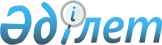 О выделении средств из резерва Правительства Республики КазахстанПостановление Правительства Республики Казахстан от 30 ноября 2010 года № 1279

      В соответствии с Законом Республики Казахстан от 7 декабря 2009 года "О республиканском бюджете на 2010 - 2012 годы", постановлением Правительства Республики Казахстан от 26 февраля 2009 года № 220 "Об утверждении Правил исполнения бюджета и его кассового обслуживания" Правительство Республики Казахстан ПОСТАНОВЛЯЕТ:



      1. Выделить Министерству финансов Республики Казахстан из резерва Правительства Республики Казахстан, предусмотренного в республиканском бюджете на 2010 год на исполнение обязательств по решениям судов, 15626714,85 тенге (пятнадцать миллионов шестьсот двадцать шесть тысяч семьсот четырнадцать тенге восемьдесят пять тиын) для исполнения судебных актов согласно приложению к настоящему постановлению.



      2. Государственным органам, причинившим вред, принять меры по возмещению средств, отвлеченных из резерва Правительства Республики Казахстан, в установленном законодательством Республики Казахстан порядке.



      3. Настоящее постановление вводится в действие со дня подписания.      Премьер-Министр

      Республики Казахстан                       К. Масимов

Приложение        

к постановлению Правительства

Республики Казахстан    

от 30 ноября 2010 года № 1279 

 Перечень судебных актов, подлежащих исполнению
					© 2012. РГП на ПХВ «Институт законодательства и правовой информации Республики Казахстан» Министерства юстиции Республики Казахстан
				№ п/пНаименование судебного

органа и дата решенияИстецСумма за вычетом

госпошлины в доход

государства (тенге)Госпошлина в

доход государства

(тенге)123451Решение Бостандыкского

районного суда города

Алматы от 9 ноября 2009

года,

постановление коллегии по

гражданским делам

Алматинского городского

суда от 24 декабря 2009 года,

постановление надзорной

судебной коллегии по

гражданским и

административным делам

Верховного Суда Республики

Казахстан от 9 сентября 2010 годаКожатаева К.13699662Решение Суда № 2 города

Петропавловска Северо-

Казахстанской области

от 10 января 2010 года,

постановление

апелляционной судебной

коллегии Северо-

Казахстанского областного

суда от 5 марта 2010 года,

постановление надзорной

судебной коллегии по

гражданским и

административным делам

Верховного Суда Республики

Казахстан от 19 августа

2010 годаМедведев В.А.6816503Решение Военного суда

Карагандинского гарнизона от

12 марта 2010 года,

постановление апелляционной

коллегии Военного суда

Республики Казахстан

от 29 апреля 2010 года,

постановление кассационной

судебной коллегии Военного

суда Республики Казахстан

от 10 июня 2010 года,

постановление надзорной

судебной коллегии по

гражданским и

административным делам

Верховного Суда Республики

Казахстан от 9 сентября

2010 годаАльмагамбетов Т.Ж.

Жумабаев Т.К.

Шакенов А.К.

Бәжікей А.Ж.

Касимов Р.К.

Смагулов Н.А.

Серикбаев Д.А.1194000370000

340000

370000

340000

340000

3400004Решение Суда № 2

Казыбекбийского района

города Караганды от

18 июня 2009 года,

постановление районного

суда № 2 Казыбекбийского

района города Караганды

от 27 июля 2009 года,

постановление коллегии по

гражданским делам

Карагандинского областного

суда от 16 сентября

2009 года,

определение Суда № 2

Казыбекбийского района

города Караганды от 26

ноября 2009 годаТуленова Г.С.6000006375Определение Мендыкаринского

районного суда Костанайской

области от 16 апреля

2009 года,

постановление коллегии

по гражданским делам

Костанайского областного

суда от 27 мая 2009 годаКилиминченко Н.А.1656956Определение районного суда

№ 2 Бостандыкского района

города Алматы от 10 февраля

2010 года,

определение районного

суда № 2 Бостандыкского

района города Алматы

от 25 мая 2010 годаАйманов Г.Б.9453697Решение районного суда № 2

Алмалинского района города

Алматы от 5 ноября 2009 года,

постановление коллегии по

гражданским делам

Алматинского городского суда

от 26 января 2010 года,

определение районного суда

№ 2 Алмалинского района

города Алматы от 17 мая

2010 годаПак Е.И.849898,678Определение Турксибского

районного суда города Алматы

от 10 февраля 2010 годаКарамурзиев Т.Т.517130,189Решение Темиртауского

городского суда

Карагандинской области от 26

мая 2009 года,

постановление коллегии по

гражданским делам

Карагандинского областного

суда от 8 июля 2009 года,

Решение Темиртауского

городского суда

Карагандинской области

от 9 октября 2009 года,

постановление коллегии по

гражданским делам

Карагандинского областного

суда от 9 декабря 2009 года,

определение Темиртауского

городского суда

Карагандинской области

от 28 мая 2010 годаЗакиров Г.К.За период с

1 октября 2010 года

по 31 декабря

2010 года

включительно -

3695110Решение Сарыаркинского

районного суда города Астаны

от 15 сентября 2003 года,

постановление коллегии по

гражданским делам суда

города Астаны от 9 декабря

2003 года,

определение Сарыаркинского

районного суда города Астаны от 16 февраля 2005 года,

постановление надзорной

коллегии суда города Астаны

от 30 июня 2005 годаКаримов Ф.М.За период с октября

по декабрь 2010 года

включительно - 9373211Решение Алмалинского

районного суда города Алматы

от 14 августа 1997 года,

определение Алмалинского

районного суда города Алматы

от 8 марта 2002 года,

постановление надзорной

коллегии Алматинского

городского суда от 23

февраля 2004 года,

определение Сарыаркинского

районного суда города Астаны

от 14 сентября 2007 годаПак Е.И.За период с октября

по декабрь 2010 года

включительно - 1728012Определение

Специализированного

межрайонного экономического

суда города Алматы от 24

декабря 2009 года,

определение

Специализированного

межрайонного экономического

суда города Алматы

от 16 апреля 2010 годаТОО «Приват-А»595950613Решение Павлодарского

городского суда от 25

декабря 2009 года,

постановление апелляционной

судебной коллегии

Павлодарского областного

суда от 18 марта 2010 года,

постановление кассационной

судебной коллегии

Павлодарского областного

суда от 11 мая 2010 года,

постановление надзорной

судебной коллегии по

гражданским и

административным делам

Верховного Суда Республики

Казахстан от 16 сентября

2010 годаАльмукашев Б.Б.1094900Итого:Итого:Итого:15626077,85637Общая сумма:Общая сумма:Общая сумма:15626714,85